ERNA - European Red Cross and Red Crescent Network on HIV, AIDS and TB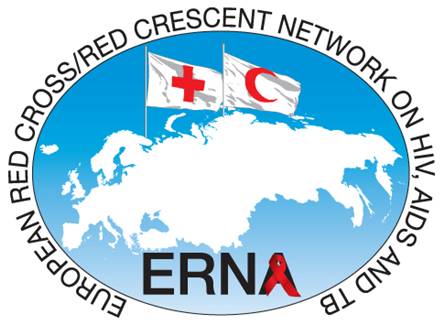 REPORT ON PLAN OF ACTION 2013Activities of the ERNA SecretariatParticipation in the finalization of the PoA for ERNA 2013 (December 2012- January 2013)Updating of the ERNA contacts 2013 (throughout the year 2013)Participation in the ERNA Skype Board meetings (February 27, May 15, May 29, July 4, August 8) and face-to-face meeting on September 29 and composing the Minutes of the meeting in English and Russian. Posting all the ERNA Board Minutes on the ERNA website.Communication with ERNA member National Societies and Partners (throughout the year 2013).Communication with the Red Crescent Society of Tajikistan on the possibility of holding the 17th ERNA General Meeting in  (Skype meetings, e-correspondence).Preliminary visit of the ERNA Vice President and Coordinator to Dushanbe to select dates, venue of the meeting, meeting with the RC leaders and staff: appoint the working group from among the RC staff to be responsible for the GM organizational issues, examination of several options for social programme; finalization of the GM PoA and Grant Agreement; preparation of a draft GM Budget. Preparatory work for the 17th ERNA General Meeting organization in cooperation with the Belarus RC staff, invitation of GM Guests (June-September 2013).Preparation of documents and materials for ERNA General Meeting: sending invitations to ERNA member-NS leaders and contacts persons, dissemination of practical information, visa information, financial support application, and registration form). ERNA Coordinator concluded contracts with the hotel, the interpreters who participated in the GM, prepared the social event (excursion + gala dinner).Preparation of printing materials to be put in folders and printing promotional materials, finalizing the agenda and list of participants in the GM. Organization of the GM Market Stall (July-September 2013).The ERNA Secretariat assisted the GM participants both before the meeting (purchase of airtickets, visa support, practical advice) and after the meeting (reimbursement of the charges related to the participation in the GM).Organization of the 17th ERNA General Meeting in  (27-29 September 2013). Taking minutes during the meeting.Participation in the 17th ERNA General Meeting in  (27-29 September 2013)Evaluation of the 17th ERNA General Meeting, English, Russian (October 2013).Preparation of 17th ERNA GM Report in English and Russian (November-December 2013) ERNA website maintenance: posting news and announcements, mailout of news; posting of photos, reports, articles.   Translation of all the documents into Russian/English.Analyzing the ERNA WS usability and creating a new updated WS layout based the needs of the visitors and a more contemporary vision.Monitoring of the WS visits by means of Google Analytics.Handover of the ERNA Secretariat activities to the Kyrgyz Red Crescent. Delegation of the ERNA Secretariat functions from the Belarus Red CrossOpening of the separate ERNA Bank Account in Bishkek (December 2013).Cooperation with the Kyrgyz RC in transferring the rest of funds from ERNA bank account in  to the ERNA bank account in Bishkek.Preparation of ERNA Financial and Narrative reports (throughout the year 2013)ERNA - European Red Cross and Red Crescent Network on HIV, AIDS and TBREPORT ON PLAN OF ACTION 2013Activities of the ERNA SecretariatParticipation in the finalization of the PoA for ERNA 2013 (December 2012- January 2013)Updating of the ERNA contacts 2013 (throughout the year 2013)Participation in the ERNA Skype Board meetings (February 27, May 15, May 29, July 4, August 8) and face-to-face meeting on September 29 and composing the Minutes of the meeting in English and Russian. Posting all the ERNA Board Minutes on the ERNA website.Communication with ERNA member National Societies and Partners (throughout the year 2013).Communication with the Red Crescent Society of Tajikistan on the possibility of holding the 17th ERNA General Meeting in  (Skype meetings, e-correspondence).Preliminary visit of the ERNA Vice President and Coordinator to Dushanbe to select dates, venue of the meeting, meeting with the RC leaders and staff: appoint the working group from among the RC staff to be responsible for the GM organizational issues, examination of several options for social programme; finalization of the GM PoA and Grant Agreement; preparation of a draft GM Budget. Preparatory work for the 17th ERNA General Meeting organization in cooperation with the Belarus RC staff, invitation of GM Guests (June-September 2013).Preparation of documents and materials for ERNA General Meeting: sending invitations to ERNA member-NS leaders and contacts persons, dissemination of practical information, visa information, financial support application, and registration form). ERNA Coordinator concluded contracts with the hotel, the interpreters who participated in the GM, prepared the social event (excursion + gala dinner).Preparation of printing materials to be put in folders and printing promotional materials, finalizing the agenda and list of participants in the GM. Organization of the GM Market Stall (July-September 2013).The ERNA Secretariat assisted the GM participants both before the meeting (purchase of airtickets, visa support, practical advice) and after the meeting (reimbursement of the charges related to the participation in the GM).Organization of the 17th ERNA General Meeting in  (27-29 September 2013). Taking minutes during the meeting.Participation in the 17th ERNA General Meeting in  (27-29 September 2013)Evaluation of the 17th ERNA General Meeting, English, Russian (October 2013).Preparation of 17th ERNA GM Report in English and Russian (November-December 2013) ERNA website maintenance: posting news and announcements, mailout of news; posting of photos, reports, articles.   Translation of all the documents into Russian/English.Analyzing the ERNA WS usability and creating a new updated WS layout based the needs of the visitors and a more contemporary vision.Monitoring of the WS visits by means of Google Analytics.Handover of the ERNA Secretariat activities to the Kyrgyz Red Crescent. Delegation of the ERNA Secretariat functions from the Belarus Red CrossOpening of the separate ERNA Bank Account in Bishkek (December 2013).Cooperation with the Kyrgyz RC in transferring the rest of funds from ERNA bank account in  to the ERNA bank account in Bishkek.Preparation of ERNA Financial and Narrative reports (throughout the year 2013)ERNA - European Red Cross and Red Crescent Network on HIV, AIDS and TBREPORT ON PLAN OF ACTION 2013Activities of the ERNA SecretariatParticipation in the finalization of the PoA for ERNA 2013 (December 2012- January 2013)Updating of the ERNA contacts 2013 (throughout the year 2013)Participation in the ERNA Skype Board meetings (February 27, May 15, May 29, July 4, August 8) and face-to-face meeting on September 29 and composing the Minutes of the meeting in English and Russian. Posting all the ERNA Board Minutes on the ERNA website.Communication with ERNA member National Societies and Partners (throughout the year 2013).Communication with the Red Crescent Society of Tajikistan on the possibility of holding the 17th ERNA General Meeting in  (Skype meetings, e-correspondence).Preliminary visit of the ERNA Vice President and Coordinator to Dushanbe to select dates, venue of the meeting, meeting with the RC leaders and staff: appoint the working group from among the RC staff to be responsible for the GM organizational issues, examination of several options for social programme; finalization of the GM PoA and Grant Agreement; preparation of a draft GM Budget. Preparatory work for the 17th ERNA General Meeting organization in cooperation with the Belarus RC staff, invitation of GM Guests (June-September 2013).Preparation of documents and materials for ERNA General Meeting: sending invitations to ERNA member-NS leaders and contacts persons, dissemination of practical information, visa information, financial support application, and registration form). ERNA Coordinator concluded contracts with the hotel, the interpreters who participated in the GM, prepared the social event (excursion + gala dinner).Preparation of printing materials to be put in folders and printing promotional materials, finalizing the agenda and list of participants in the GM. Organization of the GM Market Stall (July-September 2013).The ERNA Secretariat assisted the GM participants both before the meeting (purchase of airtickets, visa support, practical advice) and after the meeting (reimbursement of the charges related to the participation in the GM).Organization of the 17th ERNA General Meeting in  (27-29 September 2013). Taking minutes during the meeting.Participation in the 17th ERNA General Meeting in  (27-29 September 2013)Evaluation of the 17th ERNA General Meeting, English, Russian (October 2013).Preparation of 17th ERNA GM Report in English and Russian (November-December 2013) ERNA website maintenance: posting news and announcements, mailout of news; posting of photos, reports, articles.   Translation of all the documents into Russian/English.Analyzing the ERNA WS usability and creating a new updated WS layout based the needs of the visitors and a more contemporary vision.Monitoring of the WS visits by means of Google Analytics.Handover of the ERNA Secretariat activities to the Kyrgyz Red Crescent. Delegation of the ERNA Secretariat functions from the Belarus Red CrossOpening of the separate ERNA Bank Account in Bishkek (December 2013).Cooperation with the Kyrgyz RC in transferring the rest of funds from ERNA bank account in  to the ERNA bank account in Bishkek.Preparation of ERNA Financial and Narrative reports (throughout the year 2013)ERNA - European Red Cross and Red Crescent Network on HIV, AIDS and TBREPORT ON PLAN OF ACTION 2013Activities of the ERNA SecretariatParticipation in the finalization of the PoA for ERNA 2013 (December 2012- January 2013)Updating of the ERNA contacts 2013 (throughout the year 2013)Participation in the ERNA Skype Board meetings (February 27, May 15, May 29, July 4, August 8) and face-to-face meeting on September 29 and composing the Minutes of the meeting in English and Russian. Posting all the ERNA Board Minutes on the ERNA website.Communication with ERNA member National Societies and Partners (throughout the year 2013).Communication with the Red Crescent Society of Tajikistan on the possibility of holding the 17th ERNA General Meeting in  (Skype meetings, e-correspondence).Preliminary visit of the ERNA Vice President and Coordinator to Dushanbe to select dates, venue of the meeting, meeting with the RC leaders and staff: appoint the working group from among the RC staff to be responsible for the GM organizational issues, examination of several options for social programme; finalization of the GM PoA and Grant Agreement; preparation of a draft GM Budget. Preparatory work for the 17th ERNA General Meeting organization in cooperation with the Belarus RC staff, invitation of GM Guests (June-September 2013).Preparation of documents and materials for ERNA General Meeting: sending invitations to ERNA member-NS leaders and contacts persons, dissemination of practical information, visa information, financial support application, and registration form). ERNA Coordinator concluded contracts with the hotel, the interpreters who participated in the GM, prepared the social event (excursion + gala dinner).Preparation of printing materials to be put in folders and printing promotional materials, finalizing the agenda and list of participants in the GM. Organization of the GM Market Stall (July-September 2013).The ERNA Secretariat assisted the GM participants both before the meeting (purchase of airtickets, visa support, practical advice) and after the meeting (reimbursement of the charges related to the participation in the GM).Organization of the 17th ERNA General Meeting in  (27-29 September 2013). Taking minutes during the meeting.Participation in the 17th ERNA General Meeting in  (27-29 September 2013)Evaluation of the 17th ERNA General Meeting, English, Russian (October 2013).Preparation of 17th ERNA GM Report in English and Russian (November-December 2013) ERNA website maintenance: posting news and announcements, mailout of news; posting of photos, reports, articles.   Translation of all the documents into Russian/English.Analyzing the ERNA WS usability and creating a new updated WS layout based the needs of the visitors and a more contemporary vision.Monitoring of the WS visits by means of Google Analytics.Handover of the ERNA Secretariat activities to the Kyrgyz Red Crescent. Delegation of the ERNA Secretariat functions from the Belarus Red CrossOpening of the separate ERNA Bank Account in Bishkek (December 2013).Cooperation with the Kyrgyz RC in transferring the rest of funds from ERNA bank account in  to the ERNA bank account in Bishkek.Preparation of ERNA Financial and Narrative reports (throughout the year 2013)ERNA - European Red Cross and Red Crescent Network on HIV, AIDS and TBREPORT ON PLAN OF ACTION 2013Activities of the ERNA SecretariatParticipation in the finalization of the PoA for ERNA 2013 (December 2012- January 2013)Updating of the ERNA contacts 2013 (throughout the year 2013)Participation in the ERNA Skype Board meetings (February 27, May 15, May 29, July 4, August 8) and face-to-face meeting on September 29 and composing the Minutes of the meeting in English and Russian. Posting all the ERNA Board Minutes on the ERNA website.Communication with ERNA member National Societies and Partners (throughout the year 2013).Communication with the Red Crescent Society of Tajikistan on the possibility of holding the 17th ERNA General Meeting in  (Skype meetings, e-correspondence).Preliminary visit of the ERNA Vice President and Coordinator to Dushanbe to select dates, venue of the meeting, meeting with the RC leaders and staff: appoint the working group from among the RC staff to be responsible for the GM organizational issues, examination of several options for social programme; finalization of the GM PoA and Grant Agreement; preparation of a draft GM Budget. Preparatory work for the 17th ERNA General Meeting organization in cooperation with the Belarus RC staff, invitation of GM Guests (June-September 2013).Preparation of documents and materials for ERNA General Meeting: sending invitations to ERNA member-NS leaders and contacts persons, dissemination of practical information, visa information, financial support application, and registration form). ERNA Coordinator concluded contracts with the hotel, the interpreters who participated in the GM, prepared the social event (excursion + gala dinner).Preparation of printing materials to be put in folders and printing promotional materials, finalizing the agenda and list of participants in the GM. Organization of the GM Market Stall (July-September 2013).The ERNA Secretariat assisted the GM participants both before the meeting (purchase of airtickets, visa support, practical advice) and after the meeting (reimbursement of the charges related to the participation in the GM).Organization of the 17th ERNA General Meeting in  (27-29 September 2013). Taking minutes during the meeting.Participation in the 17th ERNA General Meeting in  (27-29 September 2013)Evaluation of the 17th ERNA General Meeting, English, Russian (October 2013).Preparation of 17th ERNA GM Report in English and Russian (November-December 2013) ERNA website maintenance: posting news and announcements, mailout of news; posting of photos, reports, articles.   Translation of all the documents into Russian/English.Analyzing the ERNA WS usability and creating a new updated WS layout based the needs of the visitors and a more contemporary vision.Monitoring of the WS visits by means of Google Analytics.Handover of the ERNA Secretariat activities to the Kyrgyz Red Crescent. Delegation of the ERNA Secretariat functions from the Belarus Red CrossOpening of the separate ERNA Bank Account in Bishkek (December 2013).Cooperation with the Kyrgyz RC in transferring the rest of funds from ERNA bank account in  to the ERNA bank account in Bishkek.Preparation of ERNA Financial and Narrative reports (throughout the year 2013)ERNA - European Red Cross and Red Crescent Network on HIV, AIDS and TBREPORT ON PLAN OF ACTION 2013Activities of the ERNA SecretariatParticipation in the finalization of the PoA for ERNA 2013 (December 2012- January 2013)Updating of the ERNA contacts 2013 (throughout the year 2013)Participation in the ERNA Skype Board meetings (February 27, May 15, May 29, July 4, August 8) and face-to-face meeting on September 29 and composing the Minutes of the meeting in English and Russian. Posting all the ERNA Board Minutes on the ERNA website.Communication with ERNA member National Societies and Partners (throughout the year 2013).Communication with the Red Crescent Society of Tajikistan on the possibility of holding the 17th ERNA General Meeting in  (Skype meetings, e-correspondence).Preliminary visit of the ERNA Vice President and Coordinator to Dushanbe to select dates, venue of the meeting, meeting with the RC leaders and staff: appoint the working group from among the RC staff to be responsible for the GM organizational issues, examination of several options for social programme; finalization of the GM PoA and Grant Agreement; preparation of a draft GM Budget. Preparatory work for the 17th ERNA General Meeting organization in cooperation with the Belarus RC staff, invitation of GM Guests (June-September 2013).Preparation of documents and materials for ERNA General Meeting: sending invitations to ERNA member-NS leaders and contacts persons, dissemination of practical information, visa information, financial support application, and registration form). ERNA Coordinator concluded contracts with the hotel, the interpreters who participated in the GM, prepared the social event (excursion + gala dinner).Preparation of printing materials to be put in folders and printing promotional materials, finalizing the agenda and list of participants in the GM. Organization of the GM Market Stall (July-September 2013).The ERNA Secretariat assisted the GM participants both before the meeting (purchase of airtickets, visa support, practical advice) and after the meeting (reimbursement of the charges related to the participation in the GM).Organization of the 17th ERNA General Meeting in  (27-29 September 2013). Taking minutes during the meeting.Participation in the 17th ERNA General Meeting in  (27-29 September 2013)Evaluation of the 17th ERNA General Meeting, English, Russian (October 2013).Preparation of 17th ERNA GM Report in English and Russian (November-December 2013) ERNA website maintenance: posting news and announcements, mailout of news; posting of photos, reports, articles.   Translation of all the documents into Russian/English.Analyzing the ERNA WS usability and creating a new updated WS layout based the needs of the visitors and a more contemporary vision.Monitoring of the WS visits by means of Google Analytics.Handover of the ERNA Secretariat activities to the Kyrgyz Red Crescent. Delegation of the ERNA Secretariat functions from the Belarus Red CrossOpening of the separate ERNA Bank Account in Bishkek (December 2013).Cooperation with the Kyrgyz RC in transferring the rest of funds from ERNA bank account in  to the ERNA bank account in Bishkek.Preparation of ERNA Financial and Narrative reports (throughout the year 2013)ERNA - European Red Cross and Red Crescent Network on HIV, AIDS and TBREPORT ON PLAN OF ACTION 2013Activities of the ERNA SecretariatParticipation in the finalization of the PoA for ERNA 2013 (December 2012- January 2013)Updating of the ERNA contacts 2013 (throughout the year 2013)Participation in the ERNA Skype Board meetings (February 27, May 15, May 29, July 4, August 8) and face-to-face meeting on September 29 and composing the Minutes of the meeting in English and Russian. Posting all the ERNA Board Minutes on the ERNA website.Communication with ERNA member National Societies and Partners (throughout the year 2013).Communication with the Red Crescent Society of Tajikistan on the possibility of holding the 17th ERNA General Meeting in  (Skype meetings, e-correspondence).Preliminary visit of the ERNA Vice President and Coordinator to Dushanbe to select dates, venue of the meeting, meeting with the RC leaders and staff: appoint the working group from among the RC staff to be responsible for the GM organizational issues, examination of several options for social programme; finalization of the GM PoA and Grant Agreement; preparation of a draft GM Budget. Preparatory work for the 17th ERNA General Meeting organization in cooperation with the Belarus RC staff, invitation of GM Guests (June-September 2013).Preparation of documents and materials for ERNA General Meeting: sending invitations to ERNA member-NS leaders and contacts persons, dissemination of practical information, visa information, financial support application, and registration form). ERNA Coordinator concluded contracts with the hotel, the interpreters who participated in the GM, prepared the social event (excursion + gala dinner).Preparation of printing materials to be put in folders and printing promotional materials, finalizing the agenda and list of participants in the GM. Organization of the GM Market Stall (July-September 2013).The ERNA Secretariat assisted the GM participants both before the meeting (purchase of airtickets, visa support, practical advice) and after the meeting (reimbursement of the charges related to the participation in the GM).Organization of the 17th ERNA General Meeting in  (27-29 September 2013). Taking minutes during the meeting.Participation in the 17th ERNA General Meeting in  (27-29 September 2013)Evaluation of the 17th ERNA General Meeting, English, Russian (October 2013).Preparation of 17th ERNA GM Report in English and Russian (November-December 2013) ERNA website maintenance: posting news and announcements, mailout of news; posting of photos, reports, articles.   Translation of all the documents into Russian/English.Analyzing the ERNA WS usability and creating a new updated WS layout based the needs of the visitors and a more contemporary vision.Monitoring of the WS visits by means of Google Analytics.Handover of the ERNA Secretariat activities to the Kyrgyz Red Crescent. Delegation of the ERNA Secretariat functions from the Belarus Red CrossOpening of the separate ERNA Bank Account in Bishkek (December 2013).Cooperation with the Kyrgyz RC in transferring the rest of funds from ERNA bank account in  to the ERNA bank account in Bishkek.Preparation of ERNA Financial and Narrative reports (throughout the year 2013)ERNA - European Red Cross and Red Crescent Network on HIV, AIDS and TBREPORT ON PLAN OF ACTION 2013Activities of the ERNA SecretariatParticipation in the finalization of the PoA for ERNA 2013 (December 2012- January 2013)Updating of the ERNA contacts 2013 (throughout the year 2013)Participation in the ERNA Skype Board meetings (February 27, May 15, May 29, July 4, August 8) and face-to-face meeting on September 29 and composing the Minutes of the meeting in English and Russian. Posting all the ERNA Board Minutes on the ERNA website.Communication with ERNA member National Societies and Partners (throughout the year 2013).Communication with the Red Crescent Society of Tajikistan on the possibility of holding the 17th ERNA General Meeting in  (Skype meetings, e-correspondence).Preliminary visit of the ERNA Vice President and Coordinator to Dushanbe to select dates, venue of the meeting, meeting with the RC leaders and staff: appoint the working group from among the RC staff to be responsible for the GM organizational issues, examination of several options for social programme; finalization of the GM PoA and Grant Agreement; preparation of a draft GM Budget. Preparatory work for the 17th ERNA General Meeting organization in cooperation with the Belarus RC staff, invitation of GM Guests (June-September 2013).Preparation of documents and materials for ERNA General Meeting: sending invitations to ERNA member-NS leaders and contacts persons, dissemination of practical information, visa information, financial support application, and registration form). ERNA Coordinator concluded contracts with the hotel, the interpreters who participated in the GM, prepared the social event (excursion + gala dinner).Preparation of printing materials to be put in folders and printing promotional materials, finalizing the agenda and list of participants in the GM. Organization of the GM Market Stall (July-September 2013).The ERNA Secretariat assisted the GM participants both before the meeting (purchase of airtickets, visa support, practical advice) and after the meeting (reimbursement of the charges related to the participation in the GM).Organization of the 17th ERNA General Meeting in  (27-29 September 2013). Taking minutes during the meeting.Participation in the 17th ERNA General Meeting in  (27-29 September 2013)Evaluation of the 17th ERNA General Meeting, English, Russian (October 2013).Preparation of 17th ERNA GM Report in English and Russian (November-December 2013) ERNA website maintenance: posting news and announcements, mailout of news; posting of photos, reports, articles.   Translation of all the documents into Russian/English.Analyzing the ERNA WS usability and creating a new updated WS layout based the needs of the visitors and a more contemporary vision.Monitoring of the WS visits by means of Google Analytics.Handover of the ERNA Secretariat activities to the Kyrgyz Red Crescent. Delegation of the ERNA Secretariat functions from the Belarus Red CrossOpening of the separate ERNA Bank Account in Bishkek (December 2013).Cooperation with the Kyrgyz RC in transferring the rest of funds from ERNA bank account in  to the ERNA bank account in Bishkek.Preparation of ERNA Financial and Narrative reports (throughout the year 2013)ERNA - European Red Cross and Red Crescent Network on HIV, AIDS and TBREPORT ON PLAN OF ACTION 2013Activities of the ERNA SecretariatParticipation in the finalization of the PoA for ERNA 2013 (December 2012- January 2013)Updating of the ERNA contacts 2013 (throughout the year 2013)Participation in the ERNA Skype Board meetings (February 27, May 15, May 29, July 4, August 8) and face-to-face meeting on September 29 and composing the Minutes of the meeting in English and Russian. Posting all the ERNA Board Minutes on the ERNA website.Communication with ERNA member National Societies and Partners (throughout the year 2013).Communication with the Red Crescent Society of Tajikistan on the possibility of holding the 17th ERNA General Meeting in  (Skype meetings, e-correspondence).Preliminary visit of the ERNA Vice President and Coordinator to Dushanbe to select dates, venue of the meeting, meeting with the RC leaders and staff: appoint the working group from among the RC staff to be responsible for the GM organizational issues, examination of several options for social programme; finalization of the GM PoA and Grant Agreement; preparation of a draft GM Budget. Preparatory work for the 17th ERNA General Meeting organization in cooperation with the Belarus RC staff, invitation of GM Guests (June-September 2013).Preparation of documents and materials for ERNA General Meeting: sending invitations to ERNA member-NS leaders and contacts persons, dissemination of practical information, visa information, financial support application, and registration form). ERNA Coordinator concluded contracts with the hotel, the interpreters who participated in the GM, prepared the social event (excursion + gala dinner).Preparation of printing materials to be put in folders and printing promotional materials, finalizing the agenda and list of participants in the GM. Organization of the GM Market Stall (July-September 2013).The ERNA Secretariat assisted the GM participants both before the meeting (purchase of airtickets, visa support, practical advice) and after the meeting (reimbursement of the charges related to the participation in the GM).Organization of the 17th ERNA General Meeting in  (27-29 September 2013). Taking minutes during the meeting.Participation in the 17th ERNA General Meeting in  (27-29 September 2013)Evaluation of the 17th ERNA General Meeting, English, Russian (October 2013).Preparation of 17th ERNA GM Report in English and Russian (November-December 2013) ERNA website maintenance: posting news and announcements, mailout of news; posting of photos, reports, articles.   Translation of all the documents into Russian/English.Analyzing the ERNA WS usability and creating a new updated WS layout based the needs of the visitors and a more contemporary vision.Monitoring of the WS visits by means of Google Analytics.Handover of the ERNA Secretariat activities to the Kyrgyz Red Crescent. Delegation of the ERNA Secretariat functions from the Belarus Red CrossOpening of the separate ERNA Bank Account in Bishkek (December 2013).Cooperation with the Kyrgyz RC in transferring the rest of funds from ERNA bank account in  to the ERNA bank account in Bishkek.Preparation of ERNA Financial and Narrative reports (throughout the year 2013)ERNA - European Red Cross and Red Crescent Network on HIV, AIDS and TBREPORT ON PLAN OF ACTION 2013Activities of the ERNA SecretariatParticipation in the finalization of the PoA for ERNA 2013 (December 2012- January 2013)Updating of the ERNA contacts 2013 (throughout the year 2013)Participation in the ERNA Skype Board meetings (February 27, May 15, May 29, July 4, August 8) and face-to-face meeting on September 29 and composing the Minutes of the meeting in English and Russian. Posting all the ERNA Board Minutes on the ERNA website.Communication with ERNA member National Societies and Partners (throughout the year 2013).Communication with the Red Crescent Society of Tajikistan on the possibility of holding the 17th ERNA General Meeting in  (Skype meetings, e-correspondence).Preliminary visit of the ERNA Vice President and Coordinator to Dushanbe to select dates, venue of the meeting, meeting with the RC leaders and staff: appoint the working group from among the RC staff to be responsible for the GM organizational issues, examination of several options for social programme; finalization of the GM PoA and Grant Agreement; preparation of a draft GM Budget. Preparatory work for the 17th ERNA General Meeting organization in cooperation with the Belarus RC staff, invitation of GM Guests (June-September 2013).Preparation of documents and materials for ERNA General Meeting: sending invitations to ERNA member-NS leaders and contacts persons, dissemination of practical information, visa information, financial support application, and registration form). ERNA Coordinator concluded contracts with the hotel, the interpreters who participated in the GM, prepared the social event (excursion + gala dinner).Preparation of printing materials to be put in folders and printing promotional materials, finalizing the agenda and list of participants in the GM. Organization of the GM Market Stall (July-September 2013).The ERNA Secretariat assisted the GM participants both before the meeting (purchase of airtickets, visa support, practical advice) and after the meeting (reimbursement of the charges related to the participation in the GM).Organization of the 17th ERNA General Meeting in  (27-29 September 2013). Taking minutes during the meeting.Participation in the 17th ERNA General Meeting in  (27-29 September 2013)Evaluation of the 17th ERNA General Meeting, English, Russian (October 2013).Preparation of 17th ERNA GM Report in English and Russian (November-December 2013) ERNA website maintenance: posting news and announcements, mailout of news; posting of photos, reports, articles.   Translation of all the documents into Russian/English.Analyzing the ERNA WS usability and creating a new updated WS layout based the needs of the visitors and a more contemporary vision.Monitoring of the WS visits by means of Google Analytics.Handover of the ERNA Secretariat activities to the Kyrgyz Red Crescent. Delegation of the ERNA Secretariat functions from the Belarus Red CrossOpening of the separate ERNA Bank Account in Bishkek (December 2013).Cooperation with the Kyrgyz RC in transferring the rest of funds from ERNA bank account in  to the ERNA bank account in Bishkek.Preparation of ERNA Financial and Narrative reports (throughout the year 2013)OBJECTIVES                                       OBJECTIVES                                       OBJECTIVES                                       ACTIVITYINDICATORS/SUPPORTING DOCUMENTSEXPENSES IN EUREXPENSES IN BYR (EUR  EQUIV)BUDGET / FINANCIAL PLANBUDGET / FINANCIAL PLANBALANCE as of 20.12.2013BALANCE as of 20.12.2013RESULTSRESULTSRESULTS[GOAL]To contribute to the reduction of the spread of HIV, AIDS, TB and other communicable diseases principally among the most vulnerable people[GOAL]To contribute to the reduction of the spread of HIV, AIDS, TB and other communicable diseases principally among the most vulnerable people[GOAL]To contribute to the reduction of the spread of HIV, AIDS, TB and other communicable diseases principally among the most vulnerable peopleEUR 79.800,00EUR 79.800,00[Outcome 1] – To strengthen and promote the exchange of experiences, information and best practices among member National Societies and with others[Outcome 1] – To strengthen and promote the exchange of experiences, information and best practices among member National Societies and with others[Outcome 1] – To strengthen and promote the exchange of experiences, information and best practices among member National Societies and with othersEUR 47.800,00 EUR 47.800,00 [Output 1.1] – Exchange of experience and information and decision making sharing through the ERNA Board February 2013(electronically done)[Output 1.1] – Exchange of experience and information and decision making sharing through the ERNA Board February 2013(electronically done)[Output 1.1] – Exchange of experience and information and decision making sharing through the ERNA Board February 2013(electronically done)Agenda points/contents to be defined during the Board Meeting:- Adopting of the previous meeting minutes - Analysing of 2012 PoA and budget- Up-dating over Budget 2013- Finalizing of the ERNA Plan of Action 2013- Response from   the RCS of  Tajikistan hosting the 17th General Meeting; analysis of offer for location proposed by RCS of  Tajikistan- Definition of the GM theme- Analysis of the NSs feedback regarding possible annual membership contribution - Discussion of fundraising from internal and external donorsBudget for 2013 up-datedPoA  for 2013 finalized after got back comments from Member NSs Location for ERNA 17th   annual General Meeting (GM) defined. Draft MoU between ERNA and RCS of Tajikistan hosting 17th GM prepared. Budget of the meeting discussed.Minutes of ERNA Board meetings published over the ERNA websiteIncluded in General Administration Cost (see Annex 1 for ERNA Budget  EUR)No expenses for travel and accommodation as it is done electronicallyIncluded in General Administration Cost (see Annex 1 for ERNA Budget  EUR)No expenses for travel and accommodation as it is done electronicallyERNA Board meeting electronically done –  in Skype  format  on  February, 27, 2013- All  issues considered and solved. ERNA Board meeting Minutes posted on the ERNA website Output is fully reachedERNA Board meeting electronically done –  in Skype  format  on  February, 27, 2013- All  issues considered and solved. ERNA Board meeting Minutes posted on the ERNA website Output is fully reachedERNA Board meeting electronically done –  in Skype  format  on  February, 27, 2013- All  issues considered and solved. ERNA Board meeting Minutes posted on the ERNA website Output is fully reachedERNA Board meeting electronically done –  in Skype  format  on  February, 27, 2013- All  issues considered and solved. ERNA Board meeting Minutes posted on the ERNA website Output is fully reached[Output 1.2] – Exchange of experience and information sharing through the ERNA Board meeting  [Output 1.2] – Exchange of experience and information sharing through the ERNA Board meeting  [Output 1.2] – Exchange of experience and information sharing through the ERNA Board meeting  Participation of the full Board (President, Vice-presidents, ERNA General Coordinator, RCS of Tajikistan representative, IFRC, Youth ECC and  PLHIV representatives) - Adopting the minutes from the previous meeting - Preparations of the 17th ERNA General Meeting: * Discussing the draft ToR of the GM (prepared by ERNA Board with the assistance of IFRC), its objectives and criteria for attendance and participation by members  *  Discussion MoU with the host NS* Outline the Agenda of the General Meeting* Preparing topics and list of the guests to be invited for the 17th ERNA General Meeting  discussed * Preparing and sending out invitations to RCRC and external partners (end of May-June) * Forming and agreeing upon the working group for ERNA GM 2013 * Discussing possibilities and facilities to organize the GM * Discussing the promoting materials on ERNA GM * Discussing the budget of the GM - ERNA Secretariat elections- Current ERNA budget 2013- Agenda of the AGM and work in groups are agreed upon.- Provisional Programs are adopted.- Provisional list of the guests are approved.- Details are agreed upon  - Budget of the meeting is defined.- ERNA Secretariat budget report shared.- Venue of the meeting is approved.- Agenda of the meeting and work in groups is agreed upon.Report published over the ERNA websiteEUR 5.000,00No expenses for travel and accommodation as it is done electronicallyEUR 5.000,00No expenses for travel and accommodation as it is done electronicallyEUR 5.000,00EUR 5.000,00- ERNA Board meeting electronically done –  in Skype  format  on  May, 13 and 29- All issues considered and solved. ERNA Board meeting Minutes posted on the ERNA website 17th ERNA GM theme is defined –  “Vulnerable migrants’ access to HIV and TB services” Output is fully reached- ERNA Board meeting electronically done –  in Skype  format  on  May, 13 and 29- All issues considered and solved. ERNA Board meeting Minutes posted on the ERNA website 17th ERNA GM theme is defined –  “Vulnerable migrants’ access to HIV and TB services” Output is fully reached- ERNA Board meeting electronically done –  in Skype  format  on  May, 13 and 29- All issues considered and solved. ERNA Board meeting Minutes posted on the ERNA website 17th ERNA GM theme is defined –  “Vulnerable migrants’ access to HIV and TB services” Output is fully reached- ERNA Board meeting electronically done –  in Skype  format  on  May, 13 and 29- All issues considered and solved. ERNA Board meeting Minutes posted on the ERNA website 17th ERNA GM theme is defined –  “Vulnerable migrants’ access to HIV and TB services” Output is fully reached[Output 1.3] - Consultations  of ERNA Board and ERNA Secretariat  with the host NS for the 17th ERNA General MeetingJune  2013[Output 1.3] - Consultations  of ERNA Board and ERNA Secretariat  with the host NS for the 17th ERNA General MeetingJune  2013[Output 1.3] - Consultations  of ERNA Board and ERNA Secretariat  with the host NS for the 17th ERNA General MeetingJune  2013ERNA President (Vice-President) and ERNA Secretariat  Coordinator preparatory visit to the GM location in  and organizational issuesAgreements on the budget are agreed with host NSMeeting with the government representatives carried on 8851,348,66EUR 3000,00EUR 3000,00766,34766,34ERNA President (Vice-President) and ERNA Secretariat  Coordinator preparatory visit to the GM location in  and organizational issuesOutput is fully reachedERNA President (Vice-President) and ERNA Secretariat  Coordinator preparatory visit to the GM location in  and organizational issuesOutput is fully reachedERNA President (Vice-President) and ERNA Secretariat  Coordinator preparatory visit to the GM location in  and organizational issuesOutput is fully reachedERNA President (Vice-President) and ERNA Secretariat  Coordinator preparatory visit to the GM location in  and organizational issuesOutput is fully reached[Output 1.4]  - Exchange of experience and information and decision making sharing through the ERNA Board July and August 2013 (electronically done)[Output 1.4]  - Exchange of experience and information and decision making sharing through the ERNA Board July and August 2013 (electronically done)[Output 1.4]  - Exchange of experience and information and decision making sharing through the ERNA Board July and August 2013 (electronically done)Discussing the results of preparatory visit to the RCS of TajikistanReport from the ERNA Secretariat Coordinator preparatory visit to the GM location in  and the report from the Tajik RC on the GM preparations Included in General Administration Cost (see Annex 1)Included in General Administration Cost (see Annex 1)- Two ERNA  Board meetings electronically done –  in Skype  format  ( 4 July, 8 August 2012)- All  issues considered and solved. ERNA Board meeting GM goal, main tasks defined, Agenda drafted. Minutes posted on the ERNA website Output is fully reached- Two ERNA  Board meetings electronically done –  in Skype  format  ( 4 July, 8 August 2012)- All  issues considered and solved. ERNA Board meeting GM goal, main tasks defined, Agenda drafted. Minutes posted on the ERNA website Output is fully reached- Two ERNA  Board meetings electronically done –  in Skype  format  ( 4 July, 8 August 2012)- All  issues considered and solved. ERNA Board meeting GM goal, main tasks defined, Agenda drafted. Minutes posted on the ERNA website Output is fully reached- Two ERNA  Board meetings electronically done –  in Skype  format  ( 4 July, 8 August 2012)- All  issues considered and solved. ERNA Board meeting GM goal, main tasks defined, Agenda drafted. Minutes posted on the ERNA website Output is fully reached- Two ERNA  Board meetings electronically done –  in Skype  format  ( 4 July, 8 August 2012)- All  issues considered and solved. ERNA Board meeting GM goal, main tasks defined, Agenda drafted. Minutes posted on the ERNA website Output is fully reached[Output 1.5] -  Sharing  experiences and best practices  of member National Societies during the annual ERNA General Meeting September  2013[Output 1.5] -  Sharing  experiences and best practices  of member National Societies during the annual ERNA General Meeting September  2013[Output 1.5] -  Sharing  experiences and best practices  of member National Societies during the annual ERNA General Meeting September  201317th ERNA Annual General Meeting  well organized and executed:  theme and sessions chosen respecting needs of the hosting NS; Member NSs and reliable Partners included in the preparation of sessions; NSs presenters selected according to best practice they developed in the topic. Workshops by interactive methods of work widely used Active role played by external stakeholders ( PLHIV, International and National Organizations)Best practices sharing among member National Societies Active participation in the ERNA Secretariat election processHosting NS representative participated in the GM decisional making process at the Board N. of sessions prepared following this principleN. of NSs involvedN. of Partners involvedNo. of  Member NSs represented Interactive participation of all concerned members in the sessionsKey elements shared  on specific issues discussed in the sessionsKey elements extracted from the outcome of the workshops.Reinforced partnership with other involved stakeholdersParticipants actively involved in the workshops and discussions.ERNA Secretariat for the three years mandate electedRate of participants who filled the evaluation questionnaireFull Report published over the ERNA website3.382,0527,175EUR  35.000,00Full accommodation and travel costs for ERNA GM supported NSs and guests, translation,  rent of meeting premises, stationary and printing, support for fuel expensesTravel of the elected President and Vice-President covered by their respective NSsEUR  35.000,00Full accommodation and travel costs for ERNA GM supported NSs and guests, translation,  rent of meeting premises, stationary and printing, support for fuel expensesTravel of the elected President and Vice-President covered by their respective NSs4.442,954.442,95-17th ERNA GM “Vulnerable migrants’ access to HIV and TB services”: HIV and TB” organized.  -21 RCRC National Societies, 11 partner organizations and IFRC representatives participated  in the 17th ERNA General Meeting (70 participants: 55 representatives of NSs and partner organizations, 6 volunteers, 9 BRCS supporting staff members) -Best practices included in Agenda for sharing among  member National Societies -Workshops with interactive methods of work held for wide use during the meeting -Active participation of ERNA partners during the meeting provided-Organization of the Board election process carried on.-ERNA President and Vice-president elected-  29 out of  44 representatives of NSs and RC/RC partner organizations filled out the evaluation questionnaire  Output is fully reached-17th ERNA GM “Vulnerable migrants’ access to HIV and TB services”: HIV and TB” organized.  -21 RCRC National Societies, 11 partner organizations and IFRC representatives participated  in the 17th ERNA General Meeting (70 participants: 55 representatives of NSs and partner organizations, 6 volunteers, 9 BRCS supporting staff members) -Best practices included in Agenda for sharing among  member National Societies -Workshops with interactive methods of work held for wide use during the meeting -Active participation of ERNA partners during the meeting provided-Organization of the Board election process carried on.-ERNA President and Vice-president elected-  29 out of  44 representatives of NSs and RC/RC partner organizations filled out the evaluation questionnaire  Output is fully reached-17th ERNA GM “Vulnerable migrants’ access to HIV and TB services”: HIV and TB” organized.  -21 RCRC National Societies, 11 partner organizations and IFRC representatives participated  in the 17th ERNA General Meeting (70 participants: 55 representatives of NSs and partner organizations, 6 volunteers, 9 BRCS supporting staff members) -Best practices included in Agenda for sharing among  member National Societies -Workshops with interactive methods of work held for wide use during the meeting -Active participation of ERNA partners during the meeting provided-Organization of the Board election process carried on.-ERNA President and Vice-president elected-  29 out of  44 representatives of NSs and RC/RC partner organizations filled out the evaluation questionnaire  Output is fully reached-17th ERNA GM “Vulnerable migrants’ access to HIV and TB services”: HIV and TB” organized.  -21 RCRC National Societies, 11 partner organizations and IFRC representatives participated  in the 17th ERNA General Meeting (70 participants: 55 representatives of NSs and partner organizations, 6 volunteers, 9 BRCS supporting staff members) -Best practices included in Agenda for sharing among  member National Societies -Workshops with interactive methods of work held for wide use during the meeting -Active participation of ERNA partners during the meeting provided-Organization of the Board election process carried on.-ERNA President and Vice-president elected-  29 out of  44 representatives of NSs and RC/RC partner organizations filled out the evaluation questionnaire  Output is fully reached[Output 1.6] -  Verification  and accountability of the ERNA member key contact person as adherence to the requirements in the ToR to Member NSs on their Key tasks and responsibilities (Annex 2 of the ToR adopted by the GM on 2010 in Minsk)[Output 1.6] -  Verification  and accountability of the ERNA member key contact person as adherence to the requirements in the ToR to Member NSs on their Key tasks and responsibilities (Annex 2 of the ToR adopted by the GM on 2010 in Minsk)[Output 1.6] -  Verification  and accountability of the ERNA member key contact person as adherence to the requirements in the ToR to Member NSs on their Key tasks and responsibilities (Annex 2 of the ToR adopted by the GM on 2010 in Minsk)Contact with each Member NS to constantly up-date their contact personShare relevant information with key contact people  Permanent consultation over relevant themes done electronicallyKey ERNA Member NSs contact list constantly up-date Number of positive feed-backs received from key contact persons regarding NSs actions, plans relevant to ERNA mission such as PoA, Strategy 2012-2013, revised ToR, etc.Included in General Administration Cost (see Annex 1)Included in General Administration Cost (see Annex 1)-Contact information concerning all the ERNA member  NSs, IFRC Geneva, IFRC EZ, IFRC Regional Representations, ERNA partners updated regularly within a year -All Internet possibilities used actively for distribution materials and sharing  information by the ERNA Secretariat 12 ERNA contact persons sent their feedback to update “NSs activities” section on the ERNA website. Contact persons from NSs of Serbia, Kazakhstan, Kyrgyzstan, Croatia, Belarus, Montenegro, Bosnia and Herzegovina, Moldova, Latvia updated their NS contacts and activities. Swedish, Danish and Spanish RCs informed that their NSs do not implement any HIV/TB related projects.  Output is fully reached-Contact information concerning all the ERNA member  NSs, IFRC Geneva, IFRC EZ, IFRC Regional Representations, ERNA partners updated regularly within a year -All Internet possibilities used actively for distribution materials and sharing  information by the ERNA Secretariat 12 ERNA contact persons sent their feedback to update “NSs activities” section on the ERNA website. Contact persons from NSs of Serbia, Kazakhstan, Kyrgyzstan, Croatia, Belarus, Montenegro, Bosnia and Herzegovina, Moldova, Latvia updated their NS contacts and activities. Swedish, Danish and Spanish RCs informed that their NSs do not implement any HIV/TB related projects.  Output is fully reached-Contact information concerning all the ERNA member  NSs, IFRC Geneva, IFRC EZ, IFRC Regional Representations, ERNA partners updated regularly within a year -All Internet possibilities used actively for distribution materials and sharing  information by the ERNA Secretariat 12 ERNA contact persons sent their feedback to update “NSs activities” section on the ERNA website. Contact persons from NSs of Serbia, Kazakhstan, Kyrgyzstan, Croatia, Belarus, Montenegro, Bosnia and Herzegovina, Moldova, Latvia updated their NS contacts and activities. Swedish, Danish and Spanish RCs informed that their NSs do not implement any HIV/TB related projects.  Output is fully reached-Contact information concerning all the ERNA member  NSs, IFRC Geneva, IFRC EZ, IFRC Regional Representations, ERNA partners updated regularly within a year -All Internet possibilities used actively for distribution materials and sharing  information by the ERNA Secretariat 12 ERNA contact persons sent their feedback to update “NSs activities” section on the ERNA website. Contact persons from NSs of Serbia, Kazakhstan, Kyrgyzstan, Croatia, Belarus, Montenegro, Bosnia and Herzegovina, Moldova, Latvia updated their NS contacts and activities. Swedish, Danish and Spanish RCs informed that their NSs do not implement any HIV/TB related projects.  Output is fully reached[Output 1.7] – Exchange of experience and information sharing through the ERNA Board meeting [Output 1.7] – Exchange of experience and information sharing through the ERNA Board meeting [Output 1.7] – Exchange of experience and information sharing through the ERNA Board meeting The ERNA Board welcomes a new ERNA Secretariat which accepts mandate from the previous one for the next three years- Adopting the previous ERNA Board meeting minutes - Adopting the Report of the 17th ERNA General Meeting- Discussing the Evaluation of of the 17th ERNA GM - Discussing the Strategic Plan for ERNA 2014-2015- Discussing the ERNA PoA 2014- Discussing ERNA budget 2014- Current ERNA budget 2013 Draft Report of the 17th ERNA General MeetingList of Board members suggestionsERNA Secretariat budget reportERNA PoA and budget for 2014EUR 3.000,00Travel of the elected President and Vice-President covered by respective NS 3.000,003.000,003.000,00-ERNA elected a new Board during the 17th ERNA GM-Board held right after the GM-ERNA Board meeting Minutes posted on the ERNA websiteOutput is fully reached -ERNA elected a new Board during the 17th ERNA GM-Board held right after the GM-ERNA Board meeting Minutes posted on the ERNA websiteOutput is fully reached -ERNA elected a new Board during the 17th ERNA GM-Board held right after the GM-ERNA Board meeting Minutes posted on the ERNA websiteOutput is fully reached [Output 1.8] -  To strengthen the  ERNA network and the relation with relevant stakeholders through the exchange of experience and information  by the website[Output 1.8] -  To strengthen the  ERNA network and the relation with relevant stakeholders through the exchange of experience and information  by the website[Output 1.8] -  To strengthen the  ERNA network and the relation with relevant stakeholders through the exchange of experience and information  by the website-Updating the website on the regular basis in two languages-To insert relevant information from member National Societies and relevant stakeholders- To keep working with ERNA website  interactive partN. of  news postedN. of electronic advices offeredN. of visits to the websiteN. of PLHIV organizations using the platform as its ownN. of other stakeholders linked11,62EUR 1.800,00for the web site maintenance1,788,381,788,381,788,38ERNA website (WS) updated on the regular basis. Relevant information from member National Societies and relevant stakeholders inserted. 15 news, 17 announcements ,  18 documents for the Library posted on the WS and distributed among the NSs and partners-ERNA Pages on Twitter,  Flickr, You Tube  mantained-ERNA Facebook Group has  reached 115 Members of 29 different NSs, IFRC, ICRC and other stakeholders. 130 News posted-ERNA is represented in Wikipedia -ERNA Google Analytics account maintained-N. of website visits 2013: = n.a.-N. of PLHIV organizations using the platform as their ownin 2013 = 3-N. of other stakeholders linked in 2013 = 12Output is fully reachedERNA website (WS) updated on the regular basis. Relevant information from member National Societies and relevant stakeholders inserted. 15 news, 17 announcements ,  18 documents for the Library posted on the WS and distributed among the NSs and partners-ERNA Pages on Twitter,  Flickr, You Tube  mantained-ERNA Facebook Group has  reached 115 Members of 29 different NSs, IFRC, ICRC and other stakeholders. 130 News posted-ERNA is represented in Wikipedia -ERNA Google Analytics account maintained-N. of website visits 2013: = n.a.-N. of PLHIV organizations using the platform as their ownin 2013 = 3-N. of other stakeholders linked in 2013 = 12Output is fully reachedERNA website (WS) updated on the regular basis. Relevant information from member National Societies and relevant stakeholders inserted. 15 news, 17 announcements ,  18 documents for the Library posted on the WS and distributed among the NSs and partners-ERNA Pages on Twitter,  Flickr, You Tube  mantained-ERNA Facebook Group has  reached 115 Members of 29 different NSs, IFRC, ICRC and other stakeholders. 130 News posted-ERNA is represented in Wikipedia -ERNA Google Analytics account maintained-N. of website visits 2013: = n.a.-N. of PLHIV organizations using the platform as their ownin 2013 = 3-N. of other stakeholders linked in 2013 = 12Output is fully reached[Output 1.9] – To make a simple communication strategy both for internal (membership) and external (partners and stakeholders)use, that includes a commitment to routine periodic communication and makes clear what is expected in response (from members)[Output 1.10] – To make a plan to engage in a more strategic way with NS leadership to improve ‘buy-in’ and continuity of commitment to ERNA membership and participation[Output 1.9] – To make a simple communication strategy both for internal (membership) and external (partners and stakeholders)use, that includes a commitment to routine periodic communication and makes clear what is expected in response (from members)[Output 1.10] – To make a plan to engage in a more strategic way with NS leadership to improve ‘buy-in’ and continuity of commitment to ERNA membership and participation[Output 1.9] – To make a simple communication strategy both for internal (membership) and external (partners and stakeholders)use, that includes a commitment to routine periodic communication and makes clear what is expected in response (from members)[Output 1.10] – To make a plan to engage in a more strategic way with NS leadership to improve ‘buy-in’ and continuity of commitment to ERNA membership and participationA simple communication strategy used while keeping in touch with ERNA members and partners. Developing draft ERNA Communication Strategy on the basis of practical experience (by ERNA Board with the assistance of the IFRC)  Discussing and adopting the Strategy during the 17th ERNA GM- Development of the ERNA  Plan of action 2013.- Approval of the Plan of action by the ERNA member NSs leadership- The Plan of action 2013 posted on the ERNA website. - The performance of the plan monitored by the ERNA BoardInternal and external communication daily maintained.A draft communication strategy developed  The Strategic PoA 2013 adopted, sent to NSs and posted on the ERNA website. N. of discussions between the leadership of ERNA member National Societies and ERNA Board, Secretariatin 2013 = Included in General Administration Cost (see Annex 1)Included in General Administration Cost (see Annex 1 )Output is fully reachedOutput is fully reachedOutput is fully reached[Outcome 2] – To promote the setting up of innovative initiatives and to reproduce them in other National Societies by adapting them to the beneficiaries [Outcome 2] – To promote the setting up of innovative initiatives and to reproduce them in other National Societies by adapting them to the beneficiaries [Outcome 2] – To promote the setting up of innovative initiatives and to reproduce them in other National Societies by adapting them to the beneficiaries Included in General Administration Cost (see Annex 1)Included in General Administration Cost (see Annex 1)[Output 2.1] – Increase of visibility on activities developed in the field of Harm  Reduction,  HIV, AIDS and TB programmes run by NSsMarch 2013[Output 2.1] – Increase of visibility on activities developed in the field of Harm  Reduction,  HIV, AIDS and TB programmes run by NSsMarch 2013[Output 2.1] – Increase of visibility on activities developed in the field of Harm  Reduction,  HIV, AIDS and TB programmes run by NSsMarch 2013Report on the Questionnaire for member NSs   about activities and achievements in the field of Harm  Reduction,  HIV, AIDS and TB It has to be done by ERNA Secretariat in cooperation with the BoardMapping results of activities Disseminating the informationN. of persons answering the questionnaireN. of trained personsN. of  new HR, HIV, AIDS, TB programs/projects in member National SocietiesSustainability of  ( N.) current programs /projects run by member National Societiespublished over the ERNA websiteQuestionnaire on HR, HIV /TB, drug issues, achievements of  the 19 representatives from 7 NSs and one Partner Organization who participated in the trainings in Villa Maraini  (includes activities on advocacy/fighting stigma and discrimination/humanitarian diplomacy) prepared and disseminated among the ERNA member NSs. Output partially reachedQuestionnaire on HR, HIV /TB, drug issues, achievements of  the 19 representatives from 7 NSs and one Partner Organization who participated in the trainings in Villa Maraini  (includes activities on advocacy/fighting stigma and discrimination/humanitarian diplomacy) prepared and disseminated among the ERNA member NSs. Output partially reachedQuestionnaire on HR, HIV /TB, drug issues, achievements of  the 19 representatives from 7 NSs and one Partner Organization who participated in the trainings in Villa Maraini  (includes activities on advocacy/fighting stigma and discrimination/humanitarian diplomacy) prepared and disseminated among the ERNA member NSs. Output partially reached[Output 2.2] – Increase Visibility on ERNA Network Throughout 2013[Output 2.2] – Increase Visibility on ERNA Network Throughout 2013[Output 2.2] – Increase Visibility on ERNA Network Throughout 2013To disseminate informational ERNA Booklet, ERNA/IFRC Newsletter devoted ERNA and other promotion materials  through every meetings, communications with internal and external stakeholdersN. of disseminated promotional materials (segregated by type)News published over the ERNA websiteERNA Booklet  distributed in English and Russian (over 100 English booklets and 150 Russian booklets)-IFRC EZ Newsletter dedicated to ERNA distributed electronically and by post by the IFRC EZ office  -Important news published over the ERNA website (about ERNA member NSs activities, Villa Maraini partnership on substance abuse, Regional Health Initiative for Eurasia, World TB Day, World AIDS Day)Output partially reachedERNA Booklet  distributed in English and Russian (over 100 English booklets and 150 Russian booklets)-IFRC EZ Newsletter dedicated to ERNA distributed electronically and by post by the IFRC EZ office  -Important news published over the ERNA website (about ERNA member NSs activities, Villa Maraini partnership on substance abuse, Regional Health Initiative for Eurasia, World TB Day, World AIDS Day)Output partially reachedERNA Booklet  distributed in English and Russian (over 100 English booklets and 150 Russian booklets)-IFRC EZ Newsletter dedicated to ERNA distributed electronically and by post by the IFRC EZ office  -Important news published over the ERNA website (about ERNA member NSs activities, Villa Maraini partnership on substance abuse, Regional Health Initiative for Eurasia, World TB Day, World AIDS Day)Output partially reached[Output 2.3] – Develop a monitoring and evaluation framework which will include key performance indicators and a systematic way to capture lesson learning and promote good practiceJuly-August 2013[Output 2.3] – Develop a monitoring and evaluation framework which will include key performance indicators and a systematic way to capture lesson learning and promote good practiceJuly-August 2013[Output 2.3] – Develop a monitoring and evaluation framework which will include key performance indicators and a systematic way to capture lesson learning and promote good practiceJuly-August 2013Developing monitoring and evaluation framework by the ERNA Board with the assistance of the IFRCA draft framework preparedN. of NSs which submitted their amendments and supplements to the draft framework.The framework adopted by the ERNA Board, disseminated among the member NSs and posted on the ERNA website.  Monitoring results disseminated among NSs and posted on the ERNA website.In ProgressOutput partially reachedIn ProgressOutput partially reachedIn ProgressOutput partially reached[Outcome 3] – To promote and facilitate concerted collaborative actions in  the prevention of HIV, AIDS, TB and other communicable diseases  with UN agencies, EU, non-governmental organizations, Global Fund  and other international and national organizations and with existing Federation’s Networks[Outcome 3] – To promote and facilitate concerted collaborative actions in  the prevention of HIV, AIDS, TB and other communicable diseases  with UN agencies, EU, non-governmental organizations, Global Fund  and other international and national organizations and with existing Federation’s Networks[Outcome 3] – To promote and facilitate concerted collaborative actions in  the prevention of HIV, AIDS, TB and other communicable diseases  with UN agencies, EU, non-governmental organizations, Global Fund  and other international and national organizations and with existing Federation’s NetworksEUR 10.000,00EUR 10.000,00-[Output 3.1] – Strategic partnership between National Societies and other agencies & partnersPartners to be invited to the 17th ERNA  General Meeting-[Output 3.1] – Strategic partnership between National Societies and other agencies & partnersPartners to be invited to the 17th ERNA  General Meeting-[Output 3.1] – Strategic partnership between National Societies and other agencies & partnersPartners to be invited to the 17th ERNA  General Meeting-Increasing the existing cooperation with UNAIDS, WHO, UNODC, EU, Global Fund, Stop TB, HRI, AAE and other Civil Society Organizations-To seek for other potential partners/donors involved in the field of HIV/AIDS, TB and other communicable diseases.Number of partnership established – communication  with member NSs on this regardParticipation of ERNA Board member at relevant Meetings organized by external potential partner organizationsEUR   3.000,00If possible partners will pay for their own participation EUR   3.000,00If possible partners will pay for their own participation 3.000,003.000,0012 NSs presented information concerning their HIV/TB projects supported by RC donor NSs: Italian RC, Spanish RC, American RC, French RC, Norwegian RC, German RC), Global Fund in partnership with  Regional Health Initiative for Eurasia, (Resource centre in Irkutsk, Russia), STOP TB Partnership, Output partially reached12 NSs presented information concerning their HIV/TB projects supported by RC donor NSs: Italian RC, Spanish RC, American RC, French RC, Norwegian RC, German RC), Global Fund in partnership with  Regional Health Initiative for Eurasia, (Resource centre in Irkutsk, Russia), STOP TB Partnership, Output partially reached12 NSs presented information concerning their HIV/TB projects supported by RC donor NSs: Italian RC, Spanish RC, American RC, French RC, Norwegian RC, German RC), Global Fund in partnership with  Regional Health Initiative for Eurasia, (Resource centre in Irkutsk, Russia), STOP TB Partnership, Output partially reached[Output 3.2] – Strengthen Partnership within the RC/RC Movement and other RC/RC Networks on HIV and TB[Output 3.2] – Strengthen Partnership within the RC/RC Movement and other RC/RC Networks on HIV and TB[Output 3.2] – Strengthen Partnership within the RC/RC Movement and other RC/RC Networks on HIV and TB-  Increase number of ERNA members-  Joint participation of  ERNA, ART, EYN and other IFRC networks in the international events, meetings, trainings - Share information of ART and other IFRC networks through ERNA website- To share information /and make available space on ERNA website for the HIV/TB IFRC networks from other regions (outside Europe)Participation of ERNA Board members at relevant meetings, trainings, eventsNew experience, know-how and ideas shared through minutes, reports and websiteEUR   3.000,00Travel of the  ERNA President covered by his NSEUR   3.000,00Travel of the  ERNA President covered by his NS3.000,003.000,00-Communications with European RCNSs performed in order to disseminate ERNA best practices and in order to increase number of ERNA members.Danish RC resigned its Membership as ERNA Member-Joint participation in International meetings ERNA/ART -Participation of the ERNA President at the ART workshop on HR and ART Annual Meeting in Lao, January 2013Output partially reached-Communications with European RCNSs performed in order to disseminate ERNA best practices and in order to increase number of ERNA members.Danish RC resigned its Membership as ERNA Member-Joint participation in International meetings ERNA/ART -Participation of the ERNA President at the ART workshop on HR and ART Annual Meeting in Lao, January 2013Output partially reached-Communications with European RCNSs performed in order to disseminate ERNA best practices and in order to increase number of ERNA members.Danish RC resigned its Membership as ERNA Member-Joint participation in International meetings ERNA/ART -Participation of the ERNA President at the ART workshop on HR and ART Annual Meeting in Lao, January 2013Output partially reached[Output 3.3]  - Building partnership in Harm Reduction activities, events, initiatives. [Output 3.3]  - Building partnership in Harm Reduction activities, events, initiatives. [Output 3.3]  - Building partnership in Harm Reduction activities, events, initiatives. To increase cooperation with international organizations on harm reduction Participation of ERNA Board members at relevant events, meetings, trainings New experience, know-how and ideas shared through minutes & reports and ERNA websiteEUR   3.000,00EUR   3.000,003.000,003.000,00ERNA Board and Secretariat improved collaboration with HRI and EHRNOutput partially reachedERNA Board and Secretariat improved collaboration with HRI and EHRNOutput partially reachedERNA Board and Secretariat improved collaboration with HRI and EHRNOutput partially reached-[Output 3.4] – Strategic partnership between ERNA, and other IFRC Networks established or improved  Throughout 2013-[Output 3.4] – Strategic partnership between ERNA, and other IFRC Networks established or improved  Throughout 2013-[Output 3.4] – Strategic partnership between ERNA, and other IFRC Networks established or improved  Throughout 2013To establish cooperation with, PERCO, Psychological Support, First Aids network and with the new entity established among IFRC/ItRC/Villa Maraini named “The Red Cross Red Crescent Training and Research Partnership on Substance Abuse”N. of exchanges with the three networks and with the “Partnership..”Included in General Administration Cost (see Annex 1)Included in General Administration Cost (see Annex 1)-Efforts to establish cooperation with PERCO, Psychological Support, First Aids Network are being made -the ERNA President designated as coordinator of the “Partnership..”Output not yet reached-Efforts to establish cooperation with PERCO, Psychological Support, First Aids Network are being made -the ERNA President designated as coordinator of the “Partnership..”Output not yet reached-Efforts to establish cooperation with PERCO, Psychological Support, First Aids Network are being made -the ERNA President designated as coordinator of the “Partnership..”Output not yet reached[Output 3.5] - Maintaining good cooperation with IFRC/RC Europe Zone Cooperation with the Red Cross EU Office based in Brussels[Output 3.5] - Maintaining good cooperation with IFRC/RC Europe Zone Cooperation with the Red Cross EU Office based in Brussels[Output 3.5] - Maintaining good cooperation with IFRC/RC Europe Zone Cooperation with the Red Cross EU Office based in BrusselsEurope Zone Health representative participating at ERNA Boards and General meetingsPartnership with the RC/EU Office,RC EU Office representative present at ERNA AGM  - presenting possible calls for proposalsIncreased exchange of information with the IFRC Europe Zone office Number of options for applications  presented Budget covered by IFRC representativesBudget covered by IFRC representatives-IFRC and Europe Zone Health representatives participate at ERNA Boards and General meetings. Partnership with the RC/EU Office is establishedOutput is fully reached-IFRC and Europe Zone Health representatives participate at ERNA Boards and General meetings. Partnership with the RC/EU Office is establishedOutput is fully reached-IFRC and Europe Zone Health representatives participate at ERNA Boards and General meetings. Partnership with the RC/EU Office is establishedOutput is fully reached[Output 3.6] – Starting cooperation with European Funding Practitioners Group (EFPG)Throughout 2013[Output 3.6] – Starting cooperation with European Funding Practitioners Group (EFPG)Throughout 2013[Output 3.6] – Starting cooperation with European Funding Practitioners Group (EFPG)Throughout 2013ERNA Board member participates in the EFPG meetings EUR 500,00EUR 500,00500,00500,00Output not yet reachedOutput not yet reachedOutput not yet reached[Output 3.7] – Starting cooperation with American Red CrossThroughout 2013[Output 3.7] – Starting cooperation with American Red CrossThroughout 2013[Output 3.7] – Starting cooperation with American Red CrossThroughout 2013Cooperation on organization joint events, trainings, study visits to the ERNA member NSs, information exchange, improving the functioning of ERNA websiteN. of events/meetings organizedN. of study visitsN. of trainingsN. of information exchanged, including via websiteIncreased positive statistics in the ERNA website analytics reportsEUR 500,00EUR 500,00500,00500,00[Outcome 4] –To strengthen PLHIV in  better raise their voice and  their capacity to develop their role in the community [Outcome 4] –To strengthen PLHIV in  better raise their voice and  their capacity to develop their role in the community [Outcome 4] –To strengthen PLHIV in  better raise their voice and  their capacity to develop their role in the community EUR 7.000,00EUR 7.000,00[Output 4.1] – Reinforce and/or build new partnerships with PLHIV NGO’s in order to expand existing actions and to promote new initiatives at all levels Throughout 2013[Output 4.1] – Reinforce and/or build new partnerships with PLHIV NGO’s in order to expand existing actions and to promote new initiatives at all levels Throughout 2013[Output 4.1] – Reinforce and/or build new partnerships with PLHIV NGO’s in order to expand existing actions and to promote new initiatives at all levels Throughout 2013General assessment of actors involved in the field:- identification of PLHIV organizations, relevant NGO’s, and groups at national and local level; - establishing of bilateral dialogue.Acting together for: - a multilateral understanding of each player by exposing their overall activities;- identifying a shared agenda of priorities and activities;- sharing responsibilities among the players by activitiesN. of meetings organized and N. of relevant stakeholders involvedIncreased cooperation of National Societies and national PLHIV organizations: N. of  NGOs included in partnership through common agenda (MoU, Consensus statements, etc)EUR 3.000,00EUR 3.000,003.000,003.000,00-ERNA member NSs established and developed cooperation with national PLHIV  organizations.- ERNA increased  cooperation with GNP+, Aids Action Europe, East Europe and Central Asia Union of PLHIV/All Ukranian Network of PLHIVOutput is fully reached-ERNA member NSs established and developed cooperation with national PLHIV  organizations.- ERNA increased  cooperation with GNP+, Aids Action Europe, East Europe and Central Asia Union of PLHIV/All Ukranian Network of PLHIVOutput is fully reached-ERNA member NSs established and developed cooperation with national PLHIV  organizations.- ERNA increased  cooperation with GNP+, Aids Action Europe, East Europe and Central Asia Union of PLHIV/All Ukranian Network of PLHIVOutput is fully reached[Output 4.2] - Partnership and more involvement of PLHIV and other target groups in ERNA activities in ERNA General Meetings[Output 4.2] - Partnership and more involvement of PLHIV and other target groups in ERNA activities in ERNA General Meetings[Output 4.2] - Partnership and more involvement of PLHIV and other target groups in ERNA activities in ERNA General MeetingsGNP+ and PLHIV/TB representatives are invited as special reliable partners at the annual ERNA GM Relevant contributions of GNP+ and/or PLHIV/TB representatives assured during the  GMN. of speeches and presentations held by such partners GM-2013 = EUR 4.000,00EUR 4.000,004.000,004.000,00-PLHIV representatives actively involved to the ERNA General Meeting  (2 representatives of international organizations ( and 2 representatives of Belarusian PLHIV) Output is fully reached-PLHIV representatives actively involved to the ERNA General Meeting  (2 representatives of international organizations ( and 2 representatives of Belarusian PLHIV) Output is fully reached-PLHIV representatives actively involved to the ERNA General Meeting  (2 representatives of international organizations ( and 2 representatives of Belarusian PLHIV) Output is fully reached[Output 4.3] – Involving the PLHIV in the ERNA governance September 2013,at the 17th ERNA GM[Output 4.3] – Involving the PLHIV in the ERNA governance September 2013,at the 17th ERNA GM[Output 4.3] – Involving the PLHIV in the ERNA governance September 2013,at the 17th ERNA GMPLHIV special advisor/representative for ERNA Board to be selected for two years: 2014-2015 PLHIV representative participates at the ERNA Board Meetings PLHIV presence at the ERNA Board get visibility through the ERNA web siteDevelopment of a practice that can be proposed as good practice advocating for more inclusion of beneficiary communities in the Governance of RC/RC bodiesThe cost is included in the budget line of the Board MeetingsThe cost is included in the budget line of the Board MeetingsMs. Elena Grigoryeva, Chair of Aids Action Europe, Belarusian PLHIV community contributed actively to the activity of the Network as special advisor for the ERNA Board. The changing of the composition of the Board and of the location of the Secretariat will led to re-discuss this issue later onOutput partially reachedMs. Elena Grigoryeva, Chair of Aids Action Europe, Belarusian PLHIV community contributed actively to the activity of the Network as special advisor for the ERNA Board. The changing of the composition of the Board and of the location of the Secretariat will led to re-discuss this issue later onOutput partially reachedMs. Elena Grigoryeva, Chair of Aids Action Europe, Belarusian PLHIV community contributed actively to the activity of the Network as special advisor for the ERNA Board. The changing of the composition of the Board and of the location of the Secretariat will led to re-discuss this issue later onOutput partially reachedMs. Elena Grigoryeva, Chair of Aids Action Europe, Belarusian PLHIV community contributed actively to the activity of the Network as special advisor for the ERNA Board. The changing of the composition of the Board and of the location of the Secretariat will led to re-discuss this issue later onOutput partially reachedMs. Elena Grigoryeva, Chair of Aids Action Europe, Belarusian PLHIV community contributed actively to the activity of the Network as special advisor for the ERNA Board. The changing of the composition of the Board and of the location of the Secretariat will led to re-discuss this issue later onOutput partially reached[Output 4.4] – To promote the role of PLHIV organizations in evaluation of projects targeted to vulnerable people [Output 4.4] – To promote the role of PLHIV organizations in evaluation of projects targeted to vulnerable people [Output 4.4] – To promote the role of PLHIV organizations in evaluation of projects targeted to vulnerable people To collect and disseminate the existing best practices RC NSs regularly  involve positive people to response to HIV, AIDS and TB at the national and local level N. of evaluations done N. of people from among vulnerable communities who were actively involved in the RC activities at the national and local level in 2013 – to be done through a Eng & Rus questionnaire to be sent to  ERNA Member NSsIncluded in General Administration Cost (see Annex 1)Included in General Administration Cost (see Annex 1)ERNA Secretariat collects and disseminates the existing best practicesOutput is partially reachedERNA Secretariat collects and disseminates the existing best practicesOutput is partially reachedERNA Secretariat collects and disseminates the existing best practicesOutput is partially reachedERNA Secretariat collects and disseminates the existing best practicesOutput is partially reachedERNA Secretariat collects and disseminates the existing best practicesOutput is partially reached[Output 4.5] – To promote better awareness over the stigma affecting PLHIV[Output 4.5] – To promote better awareness over the stigma affecting PLHIV[Output 4.5] – To promote better awareness over the stigma affecting PLHIVIn Partnership with PLHIV referral Org. (GNP+) ERNA will promote the adoption of the “STIGMA INDEX” via ERNA websiteERNA website present the informationIncluded in General Administration Cost (see Annex 1)Included in General Administration Cost (see Annex 1)[Outcome 5] – To build capacity on Humanitarian Diplomacy to apply in the field of HIV and TB together with Member NSs.[Outcome 5] – To build capacity on Humanitarian Diplomacy to apply in the field of HIV and TB together with Member NSs.[Outcome 5] – To build capacity on Humanitarian Diplomacy to apply in the field of HIV and TB together with Member NSs.Included in General Administration Cost (see Annex 1)Included in General Administration Cost (see Annex 1)[Output 5.1] – Using appropriate tools on Humanitarian Diplomacy (HD) on HIV and TB Throughout 2013[Output 5.1] – Using appropriate tools on Humanitarian Diplomacy (HD) on HIV and TB Throughout 2013[Output 5.1] – Using appropriate tools on Humanitarian Diplomacy (HD) on HIV and TB Throughout 2013Disseminating and promoting IFRC HD Manual Guide (?) and the “course on-line on HD” Number of situations where the tool has been used Number of courses executedIncluded in General Administration Cost (see Annex 1)Included in General Administration Cost (see Annex 1)-Specific part of ERNA website with HD materials opened- Professional “Humanitarian Diplomacy Guidance Series” are being prepared by IFRC and will be disseminated among the NSs as soon as it will be edited- The developing of tools on HD will be promoted Output partially reached-Specific part of ERNA website with HD materials opened- Professional “Humanitarian Diplomacy Guidance Series” are being prepared by IFRC and will be disseminated among the NSs as soon as it will be edited- The developing of tools on HD will be promoted Output partially reached-Specific part of ERNA website with HD materials opened- Professional “Humanitarian Diplomacy Guidance Series” are being prepared by IFRC and will be disseminated among the NSs as soon as it will be edited- The developing of tools on HD will be promoted Output partially reached-Specific part of ERNA website with HD materials opened- Professional “Humanitarian Diplomacy Guidance Series” are being prepared by IFRC and will be disseminated among the NSs as soon as it will be edited- The developing of tools on HD will be promoted Output partially reached-Specific part of ERNA website with HD materials opened- Professional “Humanitarian Diplomacy Guidance Series” are being prepared by IFRC and will be disseminated among the NSs as soon as it will be edited- The developing of tools on HD will be promoted Output partially reached[Output 5.2] – Strengthening partnership with WHO Throughout 2013[Output 5.2] – Strengthening partnership with WHO Throughout 2013[Output 5.2] – Strengthening partnership with WHO Throughout 2013Invite WHO for 17th ERNA GMTo cooperate with WHO for a specific action in specific country as expressed by NSsN. of  RCRC projects were WHO is partnerN. of informational documents shared between WHO and ERNA on the field of HIV/TB   WHO should finance participation in the 17th  ERNA GM WHO should finance participation in the 17th  ERNA GM -Due to financial situation the representative of WHO can’t  participate in the 17th ERNA GM - Cooperation with WHO for a specific actions in specific countries performed Output partially reached-Due to financial situation the representative of WHO can’t  participate in the 17th ERNA GM - Cooperation with WHO for a specific actions in specific countries performed Output partially reached-Due to financial situation the representative of WHO can’t  participate in the 17th ERNA GM - Cooperation with WHO for a specific actions in specific countries performed Output partially reached-Due to financial situation the representative of WHO can’t  participate in the 17th ERNA GM - Cooperation with WHO for a specific actions in specific countries performed Output partially reached-Due to financial situation the representative of WHO can’t  participate in the 17th ERNA GM - Cooperation with WHO for a specific actions in specific countries performed Output partially reached[Outcome 6] – National Societies in countries in transition and developing countries improve their capabilities in being  relevant stakeholders in the Region through common projects of European National Societies[Outcome 6] – National Societies in countries in transition and developing countries improve their capabilities in being  relevant stakeholders in the Region through common projects of European National Societies[Outcome 6] – National Societies in countries in transition and developing countries improve their capabilities in being  relevant stakeholders in the Region through common projects of European National SocietiesEUR 13.000,00EUR 13.000,00 [Output 6.1] – Focusing and sharing of best practices Throughout 2013 [Output 6.1] – Focusing and sharing of best practices Throughout 2013 [Output 6.1] – Focusing and sharing of best practices Throughout 2013To support financially theparticipation of  some member NS at special events related to HIV, TB and other communicable diseasesN. of National Societies which participated in international conferences presenting best practices or in specific trainingsEUR 3.000,00EUR 3.000,003.000,003.000,00-Best practices shared through ERNA website. Financial support of  some member NS at special events related to HIV, TB and other communicable diseases will be provided if there are enough ERNA funds  Output  not reached-Best practices shared through ERNA website. Financial support of  some member NS at special events related to HIV, TB and other communicable diseases will be provided if there are enough ERNA funds  Output  not reached-Best practices shared through ERNA website. Financial support of  some member NS at special events related to HIV, TB and other communicable diseases will be provided if there are enough ERNA funds  Output  not reached-Best practices shared through ERNA website. Financial support of  some member NS at special events related to HIV, TB and other communicable diseases will be provided if there are enough ERNA funds  Output  not reached-Best practices shared through ERNA website. Financial support of  some member NS at special events related to HIV, TB and other communicable diseases will be provided if there are enough ERNA funds  Output  not reached[Output 6.2] – Raising skills in project implementationThroughout 2013[Output 6.2] – Raising skills in project implementationThroughout 2013[Output 6.2] – Raising skills in project implementationThroughout 2013To find possibilities for facilitating exchange/study visits among member National Societies, exchange of experiences from each otherN. of exchange/study/cooperation visits done Report of the event resultsReport disseminated through ERNA websiteEUR 10.000,00 EUR 10.000,00 EUR 10.000,00 10.000,00-Conditions will be created for facilitating exchange/study visits among member National Societies, exchange of experiences from each other –  if there are enough ERNA fundsOutput not yet reached-Conditions will be created for facilitating exchange/study visits among member National Societies, exchange of experiences from each other –  if there are enough ERNA fundsOutput not yet reached-Conditions will be created for facilitating exchange/study visits among member National Societies, exchange of experiences from each other –  if there are enough ERNA fundsOutput not yet reached[Output 6.3] – Increase number of projects of  HIV, AIDS and TB  co-funded by EU funds or from other external donorsThroughout 2013[Output 6.3] – Increase number of projects of  HIV, AIDS and TB  co-funded by EU funds or from other external donorsThroughout 2013[Output 6.3] – Increase number of projects of  HIV, AIDS and TB  co-funded by EU funds or from other external donorsThroughout 2013To use the expertise of IFRC Europe Zone and expert National Societies in preparing projects proposals to external donors. To use the Villa Maraini experts and the IFRC Partnership on Substance Abuse as a reference tool for harm reduction projectsN. of projects prepared to external donorsIncluded in General Administration Cost (see Annex 1)Included in General Administration Cost (see Annex 1)Included in General Administration Cost (see Annex 1)-Conditions will be created for facilitating exchange/study visits among member National Societies, exchange of experiences from each other –  if there are enough of ERNA funds Output is not yet reached-Conditions will be created for facilitating exchange/study visits among member National Societies, exchange of experiences from each other –  if there are enough of ERNA funds Output is not yet reached-Conditions will be created for facilitating exchange/study visits among member National Societies, exchange of experiences from each other –  if there are enough of ERNA funds Output is not yet reached[Outcome 7] – To promote the integration of HIV, AIDS, TB and other communicable diseases into other health programs[Outcome 7] – To promote the integration of HIV, AIDS, TB and other communicable diseases into other health programs[Outcome 7] – To promote the integration of HIV, AIDS, TB and other communicable diseases into other health programsEUR 2.000,00 EUR 2.000,00 EUR 2.000,00 [Output 7.1] -  Increase of awareness and best practices among RCRC NSs and Governmental Institutions Throughout 2013[Output 7.1] -  Increase of awareness and best practices among RCRC NSs and Governmental Institutions Throughout 2013[Output 7.1] -  Increase of awareness and best practices among RCRC NSs and Governmental Institutions Throughout 2013At the 17th ERNA General Meeting invites Governmental  Institutions of hosting NSs presenting HIV, AIDS and TB related activities done in collaboration with RCRC NSs and vice-versaMeetings organizedNo. of presentations in which is explained the cooperation between Government and RCEUR 2.000,00Plus costs for supporting the participation at the GM are included in that budgetEUR 2.000,00Plus costs for supporting the participation at the GM are included in that budgetEUR 2.000,00Plus costs for supporting the participation at the GM are included in that budget2.000,00Expenses on the ERNA General Meeting in 2011 (reimbursement of expenses)Expenses on the ERNA General Meeting in 2011 (reimbursement of expenses)Expenses on the ERNA General Meeting in 2011 (reimbursement of expenses)656,12ANNEX 1  FOR ERNA Budget 2013 in EURANNEX 1  FOR ERNA Budget 2013 in EURANNEX 1  FOR ERNA Budget 2013 in EURANNEX 1  FOR ERNA Budget 2013 in EURANNEX 1  FOR ERNA Budget 2013 in EURANNEX 1  FOR ERNA Budget 2013 in EURPERSONNEL AND GENERAL ADMINISTRATIONPERSONNEL AND GENERAL ADMINISTRATIONPERSONNEL AND GENERAL ADMINISTRATIONPERSONNEL AND GENERAL ADMINISTRATIONPERSONNEL AND GENERAL ADMINISTRATIONPERSONNEL AND GENERAL ADMINISTRATIONPERSONNELPERSONNELPERSONNELPERSONNELPERSONNELPERSONNEL9342,789342,789342,78EUR 12.916,00 3573,223573,223573,22Salary costs ERNA coordinator (800 EUR x 12) + social fund contributionsSalary costs ERNA coordinator (800 EUR x 12) + social fund contributionsSalary costs ERNA coordinator (800 EUR x 12) + social fund contributionsSalary costs ERNA coordinator (800 EUR x 12) + social fund contributionsSalary costs ERNA coordinator (800 EUR x 12) + social fund contributionsSalary costs ERNA coordinator (800 EUR x 12) + social fund contributions3573,223573,223573,221047,031047,031047,031858,971858,971858,97Salary costs coordinator assistant (180 EUR x 12) + social fund contributionsSalary costs coordinator assistant (180 EUR x 12) + social fund contributionsSalary costs coordinator assistant (180 EUR x 12) + social fund contributionsSalary costs coordinator assistant (180 EUR x 12) + social fund contributionsSalary costs coordinator assistant (180 EUR x 12) + social fund contributionsSalary costs coordinator assistant (180 EUR x 12) + social fund contributionsEUR 2.906,00 1858,971858,971858,97Sub Total 15.822,00GENERAL ADMINISTRATIONGENERAL ADMINISTRATIONGENERAL ADMINISTRATIONGENERAL ADMINISTRATIONGENERAL ADMINISTRATIONGENERAL ADMINISTRATIONPhone and faxPhone and faxPhone and faxPhone and faxPhone and faxPhone and fax 1,18 1,18 1,18300298,82298,82298,82Stationery (including paper, seal/stamps…)Stationery (including paper, seal/stamps…)Stationery (including paper, seal/stamps…)Stationery (including paper, seal/stamps…)Stationery (including paper, seal/stamps…)Stationery (including paper, seal/stamps…) 33,64 33,64 33,64440406,36406,36406,36InternetInternetInternetInternetInternetInternet 66,33 66,33 66,3312053,6753,6753,67PostagePostagePostagePostagePostagePostage 25,6 25,6 25,6200173,5173,5173,5Representation costsRepresentation costsRepresentation costsRepresentation costsRepresentation costsRepresentation costs 12,00 12,00 12,00600588588588Banking chargesBanking chargesBanking chargesBanking chargesBanking chargesBanking charges59,1159,1159,11900509,3509,3509,3Foreign exchange differencesForeign exchange differencesForeign exchange differencesForeign exchange differencesForeign exchange differencesForeign exchange differences1,020102010201020Book keeping costs (190 EUR x 12) + social fund contributionsBook keeping costs (190 EUR x 12) + social fund contributionsBook keeping costs (190 EUR x 12) + social fund contributionsBook keeping costs (190 EUR x 12) + social fund contributionsBook keeping costs (190 EUR x 12) + social fund contributionsBook keeping costs (190 EUR x 12) + social fund contributions 2298,42 2298,42 2298,423,068769,58769,58769,58General reserveGeneral reserveGeneral reserveGeneral reserveGeneral reserveGeneral reserve5,5005,5005,5005,500 Sub Total 12.148,00Total EUR 27,970,00BUDGET ACCORDING TO THE PLAN OF ACTION 2013BUDGET ACCORDING TO THE PLAN OF ACTION 2013BUDGET ACCORDING TO THE PLAN OF ACTION 2013BUDGET ACCORDING TO THE PLAN OF ACTION 2013BUDGET ACCORDING TO THE PLAN OF ACTION 2013BUDGET ACCORDING TO THE PLAN OF ACTION 2013EUR,    79,800,00PERSONNEL AND GENERAL ADMINISTRATIONPERSONNEL AND GENERAL ADMINISTRATIONPERSONNEL AND GENERAL ADMINISTRATIONPERSONNEL AND GENERAL ADMINISTRATIONPERSONNEL AND GENERAL ADMINISTRATIONPERSONNEL AND GENERAL ADMINISTRATIONEUR,    27.970, 00TOTALTOTALTOTALTOTALTOTALTOTAL5,254,7641,422,2741,422,2741,422,27EUR,  107,700,0061,749,0961,749,0961,749,09BALANCE in EUR       20.12.2013BALANCE in EUR       20.12.2013BALANCE in EUR       20.12.2013BALANCE in EUR       20.12.201330,461,3630,461,3630,461,3630,461,3630,461,36Transferred to the Kyrgyz RCS bank account on 24.12.2013Transferred to the Kyrgyz RCS bank account on 24.12.2013Transferred to the Kyrgyz RCS bank account on 24.12.2013Transferred to the Kyrgyz RCS bank account on 24.12.2013Transferred to the Kyrgyz RCS bank account on 24.12.201330,461,36 EUR30,461,36 EUR30,461,36 EUR30,461,36 EURBALANCE in  BYR on 20.12.2013BALANCE in  BYR on 20.12.2013BALANCE in  BYR on 20.12.2013BALANCE in  BYR on 20.12.201300000